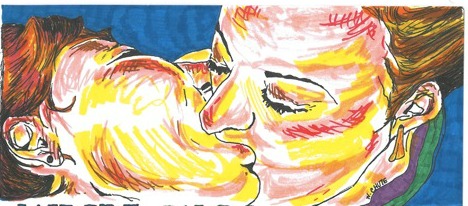 WHY WOMEN’S AND GENDER STUDIES: A CONFERENCEMARCH 4TH, 2012 COUNCIL CHAMBERS: BLOOMFIELD CENTRE8:30-9:00: Registration/Welcome9:00-10:00: Introductions: What can you do with a Women’s and Gender Studies Degree?Victoria McNeil and Dr. Rachel Hurst10:00- 10:45: Graduated Students: How the degree and/or courses influenced your career/ lives.Ellen Taylor & Andrew Jantzen10:45-11:00: Coffee & Snacks!11:00-12:45: Student Presentations:Andrew Hills, “What’s in it for me?  Men and Women’s and Gender Studies”Joe Perretta, “Sister System: Women in Management of Countries and Companies”Josie Brewer, “Women’s Bodies and the Media”12:45-2:00 LunchDuring the lunch, Betsy MacDonald will give a presentation titled, “Betsy's Feminist Mixtape: The Influence of Women's and Gender Studies in a Young Woman's Life”2:00-3:45: Student Presentations:Rachel Garbary & Lisa Gunn, “Reflections on Resisting Violence Against Women Project”Shila LeBlanc, “Immersion Service Learning Through the Lens of Women’s and Gender Studies”Jean Ketterling, “Architecture, Space, and Women’s and Gender Studies”Victoria McNeil, “Canadian Blood Services: Discrimination of MSM”345:4:30: Body Positive DiscussionElizabeth O’Brien & Jillian Hennick430:4:45: Break4:45-6:00 Zine Making WorkshopElizabeth O’Brien & Jillian HennickA special thank you to those who helped us make this conference a success! Especially,the Women’s and Gender Studies Program, The Dean of Arts and the departments of History, Anthropology, English, Nursing, Human Kinetics, Sociology, Psychology, and Religious Studies.